I.IIIIIIIIID OMO	V11111111111111 s o q Á LNÍCH SLUZEB VLAŠSKA,	,	vDOMOV SOCIALNICH SLUZEB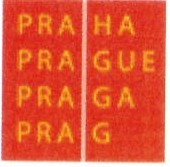 v	,VLASSKAVlašská 25,118 00 Praha 1IČ:70875430Objednávka číslo:	03//21/30/Pe	datum 7.1.2021Dodavatel:	EM DistriFoodPředmět objednávky:	objednáváme u vás dodávky potravin pro stravovací úsekformou trvalé objednávky na rok 2021Vyřizuje:	Mgr. Ondřej Bacovský,MBAředitelv.z. M gr. Alena Pechápředběžná řídící kontrola výdajů (před vznikem závazku) :příkazce operace:	datum: 7.1.2021správce rozpočtu:	datum: 7.1.2021Telefon : 257181731	Bank.spo j.: PPF banka a.s.č.ú. 2001220004/6000